Autism Way Forward Meeting13th September 2017Crompton Suite10am – 12pmChair – Cllr J Harrison, Lead Member for Social Care and Safeguarding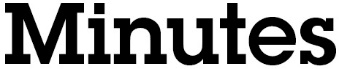 Present: Claire Hill (CH)Planning and Commissioning ManagerMaria Barber (MB)Quest Team, ASD CoordinatorDavid Lloyd (DL)Strategic Commissioning Team ManagerDebbie Burton (DB)Educational PsychologistMari Saeki (MS)National Autistic SocietySusannah MeakinCathy Williams Derek Rhoden Debbie Gainsborough Megan ThackerayValerie BayleyHelen McGawley Christine IhenachoStephanie Holt Louise Herniman Head of Service, LD and MH, OMBCParent SPO National Probation Service POINT, Oldham POINT ASD Service SEN/EHC officer Oldham PCFT Interim Criminal Justice Team ManagerTrainee Education psychologist / ACNSTrainee Education Psychologist NHS Oldham CCG Apologies:Cllr G AlexanderDonna LewisEmma WilliamsMarian Milling 1Welcome From ChairCllr J Harrison welcomed all to the meeting. Introductions were made from the attendees and apologies were given.2Minutes From the Last MeetingCllr J Harrison recapped the previous Minutes to ensure they were a True and Accurate record. All Matters Arising were revisited and agreed and previous actions are underway.Actions from Previous Meeting: Pg 3 – Autism Awareness training, Marie to send the training slide when more work has been done on it.Pg 6 – Post Diagnosis when the information has been through the Diagnosis and Post Diagnosis sub group it will come to AWF 3Transitions Update: The transitions day was very successful and there was a good representation from across services.  The outcome was about effective communication and how to engage with young people.  It was a good starting point and to be developed on further.  Barry Breakers played a video to start the day.  ACTIONSafeguarding, Mapping with POINT. To have a Task and Finish group and to get POINT involved – Susannah Meakin4GP Autism register announcement:Improving GP’s recording of health.  National Autism Society has been at the forefront of campaigning for this to be implemented with GPs.  A gap analysis was carried out and it was all about information sharing.  Measure the number of people with LD.  LD health check sessions can be held at the library.  Need to find out more information on what this means practically for people with autism as this is a recommendation and GP’s are not enforced to do it.  CCG is currently working with GPs and practices across Oldham to see if Autism can be included part of the annual health checks. Anecdotally there are some people that when they receive their letter asking them to come in for their health check, they do not want to go for reasons whether they are scared of going to the doctors or do not understand the content of the letter.People who do not have a LD and have Autism do not receive and annual review letter and there has been a recommendation to get this changed and to get the GP’s on board with this.  The CCG are holding a session for GP’s and their practices on LD and the Health check process.  Mari has agreed to also do an item on autism at this session.Delay in Autism Diagnosis – debate in ParliamentThere is also an ongoing debate about delay in diagnosis in Parliament.  Oldham and Bury have a commissioned service and a lot of the other boroughs do not have this. We will need to keep an eye on what happens as a result of the debate in Parliament regarding this area.5Greater Manchester Autism Consortium.Oldham has taken the lead of commissioning the Greater Manchester Autism Consortium.  Up until this point it has been ASC social care only funded, from the end of October it will be joint health and social care across Greater Manchester.  The contract will provide support to local authorities and health promoting awareness for people with Autism.  The new contract for the National Autistic society is to start in October and it is for the next 3 years. There has been a lot of work done by CH and Mark and they have had major roles in this and have worked to the old specification.   There are lots of training being held to help people understand and to develop it further by listening to people sharing their stories.  To make Greater Manchester Autism friendly.  All information as it happens will be circulated by Claire Hill7th December 2017 is the GM Autism event that Andy Burnham (GM Mayor) and the venue is not yet known.There is an event on Criminal Justice in Preston on the 22nd November 2017 and has a good mix of professionals with health, social care, police, lawyers – further information will be shared, including how to book to attend the event.Action:Share information on the training sessions available for people to book to attend – Claire Hill6National Autistic Society Autism Hour.  Intu Trafford Centre is having an Autism hour.  CH played the video in the meeting and it was the advertisement for the event.  The Autism hour will be by turning the lighting and music down to get the businesses involved.  Need to make the Oldham library, Odeon and Spindles aware of this to get them involved.ACTION: CH to contact the town centre parking.  CH to find out if we can have 1 hour advertising per day to make people aware.  ICC to advertise on their boards.LH to find out how to advertise in the health buildings.  7Autism Awareness TrainingDelivered by Maria Barber.Session 3 and 4 took place yesterday lasting about 90 minutes.  The training is being tweaked according to the variety of different people who are attending it.  The next set of training to be tailored to meet the needs of the people.  Two more dates for training is available in October 17 and November 17.  The training is not open to the schools and Senco’s and if they need specific training they will need to contact the QEST team which is the usual practice.  It was agreed that the Library is good place to advertise and offer training.ACTION: MS to send link for “Growing up In GM” in relation to the 6 keys to citizenship.8POINT Presentation POINT is a charity, organisation and Peer support.  Feedback, advice and guidance for parents about the services available in Oldham and offer short break service provisions.  Parents can get support through POINT and to show them what they are entitled to.  Mediation service is available for parents before going to tribunal.  POINT delivers support for 0-25 year olds and supports the parents, carers and families.  They work in partnership with healthy young minds.  After receiving referrals the parents are contacted and invited to the workshops.  The feedback session from parents gives them the chance to improve.  If people have had a diagnosis 5 years ago and want and want to come through to POINT then to go through early help.  This is being recorded to see how many referrals they are receiving.ACTION: DG to speak to Andrew and find out if they receive referrals from LANCS.9Any Other BusinessNext Meeting is Wednesday 8th November 2017 10am – 12pm in the Crompton Suite